All proceeds will benefit the Dominican Health Care Association of Florida, Inc. (DOHCAF), a 501(c)(3) Non Profit Corporation, Tax ID# 27-4582689, and its Mission to advance and promote the efforts of Health Care Professionals who embrace and support causes favorable to the Dominican community. A portion of your membership, ticket and/or sponsorship may be tax deductible. Consult your tax professional for final determination. DOHCAF is registered to solicit contributions with the State of Florida. A copy of the official registration and financial information may be obtained from the Division of Consumer Services by calling toll-free (800) 435-7352. Registration does not imply endorsement, approval or recommendation by the State.JOIN DOHCAF!!!JOIN DOHCAF!!!JOIN DOHCAF!!!JOIN DOHCAF!!!JOIN DOHCAF!!!JOIN DOHCAF!!!JOIN DOHCAF!!!JOIN DOHCAF!!!JOIN DOHCAF!!!JOIN DOHCAF!!!JOIN DOHCAF!!!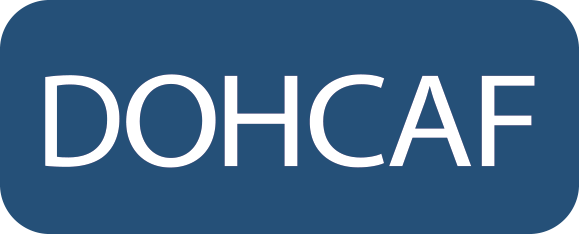 Dominican Health Care Association of Florida, Inc.P.O. Box 145255, Coral Gables, FL 33114+1-305-582-5794 · daisy@dohcaf.orgDominican Health Care Association of Florida, Inc.P.O. Box 145255, Coral Gables, FL 33114+1-305-582-5794 · daisy@dohcaf.orgDominican Health Care Association of Florida, Inc.P.O. Box 145255, Coral Gables, FL 33114+1-305-582-5794 · daisy@dohcaf.orgDominican Health Care Association of Florida, Inc.P.O. Box 145255, Coral Gables, FL 33114+1-305-582-5794 · daisy@dohcaf.orgDominican Health Care Association of Florida, Inc.P.O. Box 145255, Coral Gables, FL 33114+1-305-582-5794 · daisy@dohcaf.orgDominican Health Care Association of Florida, Inc.P.O. Box 145255, Coral Gables, FL 33114+1-305-582-5794 · daisy@dohcaf.orgMEMBERSHIP APPLICATIONMEMBERSHIP APPLICATIONMEMBERSHIP APPLICATIONMEMBERSHIP APPLICATIONMEMBERSHIP APPLICATIONNAMENAMELast Name (or Company Name)Last Name (or Company Name)Last Name (or Company Name)Last Name (or Company Name)Last Name (or Company Name)Last Name (or Company Name)FirstFirstInitialSPOUSE NAMESPOUSE NAMEReferred by:Referred by:Referred by:CREDENTIALSCREDENTIALS____MD    ____DO    ____DDS    ____Not Applicable ____Other _______________________________________MD    ____DO    ____DDS    ____Not Applicable ____Other _______________________________________MD    ____DO    ____DDS    ____Not Applicable ____Other _______________________________________MD    ____DO    ____DDS    ____Not Applicable ____Other _______________________________________MD    ____DO    ____DDS    ____Not Applicable ____Other _______________________________________MD    ____DO    ____DDS    ____Not Applicable ____Other ___________________________________SPECIALTY:SPECIALTY:SPECIALTY:ADDRESS:ADDRESS:STREET ADDRESSSTREET ADDRESSSTREET ADDRESSSTREET ADDRESSSTREET ADDRESSSTREET ADDRESSOFFICE #:OFFICE #:OFFICE #:ADDRESS:ADDRESS:FAX #:FAX #:FAX #:ADDRESS:ADDRESS:CITYCITYCITYCITYCITYCITYCEL #:CEL #:CEL #:ADDRESS:ADDRESS:STATESTATEZIPZIPZIPZIPE-MAIL:E-MAIL:E-MAIL:GRADUATE or MEDICAL SCHOOL:GRADUATE or MEDICAL SCHOOL:YEAR GRADUATED:YEAR GRADUATED:YEAR GRADUATED:We would like for you to be an active member of our organization. Please let us know how you would like to be involved:We would like for you to be an active member of our organization. Please let us know how you would like to be involved:We would like for you to be an active member of our organization. Please let us know how you would like to be involved:We would like for you to be an active member of our organization. Please let us know how you would like to be involved:We would like for you to be an active member of our organization. Please let us know how you would like to be involved:We would like for you to be an active member of our organization. Please let us know how you would like to be involved:We would like for you to be an active member of our organization. Please let us know how you would like to be involved:We would like for you to be an active member of our organization. Please let us know how you would like to be involved:Advisory Committee (various elective positions available)Educational PresenterVolunteerOther _____________________Advisory Committee (various elective positions available)Educational PresenterVolunteerOther _____________________Advisory Committee (various elective positions available)Educational PresenterVolunteerOther _____________________Membership Level (Please circle one)MEMBERMEMBERMEMBERMEMBERAFFILIATEAFFILIATEAFFILIATEMEDICAL STUDENTGENERAL PUBLICGENERAL PUBLICMembership Level (Please circle one)MD, DO’s, and Dentists (DCMA membership not applicable for Dentists)  MD, DO’s, and Dentists (DCMA membership not applicable for Dentists)  MD, DO’s, and Dentists (DCMA membership not applicable for Dentists)  MD, DO’s, and Dentists (DCMA membership not applicable for Dentists)  RN, PA’s, FMG, and all other health care professionals.  RN, PA’s, FMG, and all other health care professionals.  RN, PA’s, FMG, and all other health care professionals.  Must present valid ID  Anyone with an interest in supporting the organizationAnyone with an interest in supporting the organizationMembership Level (Please circle one)$20006/01/2020-12/31/2021$20006/01/2020-12/31/2021$20006/01/2020-12/31/2021$20006/01/2020-12/31/2021$100 per year06/01/2020-12/31/2021$100 per year06/01/2020-12/31/2021$100 per year06/01/2020-12/31/2021$50 06/01/2020-12/31/2021$300 per year06/01/2020-12/31/2021$300 per year06/01/2020-12/31/2021Mail application along with dues to:Dominican Health Care Association of Florida, Inc. (DOHCAF)P.O. Box 145255, Coral Gables, FL 33114or scan and e-mail to daisy@dohcaf.orgDominican Health Care Association of Florida, Inc. (DOHCAF)P.O. Box 145255, Coral Gables, FL 33114or scan and e-mail to daisy@dohcaf.orgDominican Health Care Association of Florida, Inc. (DOHCAF)P.O. Box 145255, Coral Gables, FL 33114or scan and e-mail to daisy@dohcaf.orgDominican Health Care Association of Florida, Inc. (DOHCAF)P.O. Box 145255, Coral Gables, FL 33114or scan and e-mail to daisy@dohcaf.orgDominican Health Care Association of Florida, Inc. (DOHCAF)P.O. Box 145255, Coral Gables, FL 33114or scan and e-mail to daisy@dohcaf.orgDominican Health Care Association of Florida, Inc. (DOHCAF)P.O. Box 145255, Coral Gables, FL 33114or scan and e-mail to daisy@dohcaf.orgDominican Health Care Association of Florida, Inc. (DOHCAF)P.O. Box 145255, Coral Gables, FL 33114or scan and e-mail to daisy@dohcaf.orgDominican Health Care Association of Florida, Inc. (DOHCAF)P.O. Box 145255, Coral Gables, FL 33114or scan and e-mail to daisy@dohcaf.orgDominican Health Care Association of Florida, Inc. (DOHCAF)P.O. Box 145255, Coral Gables, FL 33114or scan and e-mail to daisy@dohcaf.orgDominican Health Care Association of Florida, Inc. (DOHCAF)P.O. Box 145255, Coral Gables, FL 33114or scan and e-mail to daisy@dohcaf.orgForm of PaymentCheckCheckCredit CardCredit CardCredit CardCredit CardCredit CardCredit CardCredit CardCredit CardForm of PaymentCheck # _________Amount $ _______Date ___________Check # _________Amount $ _______Date ___________VisaMaster CardAmerican ExpressDiscover VisaMaster CardAmerican ExpressDiscover VisaMaster CardAmerican ExpressDiscover VisaMaster CardAmerican ExpressDiscover Card # ___________________________________Expiration date _____________ CVV# _________Name on the card if different from registration name _________________________________________Card # ___________________________________Expiration date _____________ CVV# _________Name on the card if different from registration name _________________________________________Card # ___________________________________Expiration date _____________ CVV# _________Name on the card if different from registration name _________________________________________Card # ___________________________________Expiration date _____________ CVV# _________Name on the card if different from registration name _________________________________________SIGNATUREwww.dohcaf.org The Dominican Health Care Association of Florida is also on FB and Instagram! @DOHCAFwww.dohcaf.org The Dominican Health Care Association of Florida is also on FB and Instagram! @DOHCAFwww.dohcaf.org The Dominican Health Care Association of Florida is also on FB and Instagram! @DOHCAFwww.dohcaf.org The Dominican Health Care Association of Florida is also on FB and Instagram! @DOHCAFwww.dohcaf.org The Dominican Health Care Association of Florida is also on FB and Instagram! @DOHCAFwww.dohcaf.org The Dominican Health Care Association of Florida is also on FB and Instagram! @DOHCAFwww.dohcaf.org The Dominican Health Care Association of Florida is also on FB and Instagram! @DOHCAFwww.dohcaf.org The Dominican Health Care Association of Florida is also on FB and Instagram! @DOHCAFwww.dohcaf.org The Dominican Health Care Association of Florida is also on FB and Instagram! @DOHCAFwww.dohcaf.org The Dominican Health Care Association of Florida is also on FB and Instagram! @DOHCAFwww.dohcaf.org The Dominican Health Care Association of Florida is also on FB and Instagram! @DOHCAF